ҠАРАР							ПОСТАНОВЛЕНИЕ17 октябрь 2018 йыл			       № 86.1          	17  октября  2018 годаО внесении изменений в постановление главы сельского поселения № 12 от 22 марта 2018 года «О межпоселенческой комиссии по соблюдению требований к служебному поведению муниципальных служащих органов местного самоуправления сельских поселений Кашкинский, Кубиязовский, Кунгаковский, Султанбековский, Урмиязовский, Усть-Табасский сельсоветов муниципального района Аскинский район Республики Башкортостан и урегулированию конфликта интересов»         Руководствуясь статьей 7.1 Закона Республики Башкортостан от 16 июля 2007 года № 453-з  «О муниципальной службе в Республике Башкортостан» (ред. от 30.03.2015), Указом Президента Российской Федерации от 01.07.2010 г. №821 «О комиссиях по соблюдению требований к служебному поведению федеральных государственных служащих и урегулированию конфликта интересов»   Указом  Президента Российской Федерации от 19.09.2017г. № 431 «О внесении изменений в некоторые акты Президента Российской Федерации в целях усиления контроля за соблюдением законодательства о противодействии коррупции», п о с т а н о в л я ю :1.  Утвердить прилагаемое Соглашение о создании межпоселенческой комиссии по соблюдению требований к служебному поведению муниципальных служащих органов местного самоуправления сельских поселений Кашкинский, Кубиязовский, Кунгаковский, Султанбековский, Урмиязовский, Усть-Табасский сельсоветов муниципального района Аскинский район Республики Башкортостан и урегулированию конфликта в новой редакции (приложение №1).2. Соглашение о создании межпоселенческой комиссии по соблюдению требований к служебному поведению муниципальных служащих органов местного самоуправления сельских поселений Кашкинский, Кубиязовский, Кунгаковский, Султанбековский, Урмиязовский, Усть-Табасский сельсоветов муниципального района Аскинский район Республики Башкортостан и урегулированию конфликта (приложение №1) постановления №12 от 22 марта 2018 года, отменить. 3. Контроль за исполнением настоящего  постановления оставляю за собой.Глава Сельского поселения Урмиязовский сельсовет муниципального района Аскинский район Республики Башкортостан И.У.ИргалинПриложение №1к постановлению главы сельского поселения Урмиязовский сельсовет муниципального района Аскинский район Республики Башкортостанот   17 октября 2018 года № 86.1Соглашениео создании межпоселенческой комиссии по соблюдению требований к служебному поведению муниципальных служащих органов местного самоуправления сельских поселений Кашкинский, Кубиязовский, Кунгаковский, Султанбековский, Урмиязовский, Усть-Табасский сельсоветов муниципального района Аскинский район Республики Башкортостан и урегулированию конфликта интересовАдминистрация сельского поселения Кашкинский сельсовет муниципального района Аскинский район Республики Башкортостан в лице главы сельского поселения Шакируллина Канафи Ибатулловича, действующего на основании Устава, администрация сельского поселения Кубиязовский сельсовет муниципального района Аскинский район Республики Башкортостан в лице главы сельского поселения Туктагулова Радика Наилевича, действующего на основании Устава, администрация сельского поселения Кунгаковский сельсовет муниципального района Аскинский район Республики Башкортостан в лице главы сельского поселения Гильманшиной Гульшат Афгановны,  действующего на основании Устава, администрация сельского поселения Султанбековский сельсовет муниципального района Аскинский район Республики Башкортостан в лице главы сельского поселения Шарафутдинова Фаниля Фангатовича,  действующего на основании Устава, администрация сельского поселения Урмиязовский сельсовет муниципального района Аскинский район Республики Башкортостан в лице главы сельского поселения Иргалина Ильшата Узбаковича,  действующего на основании Устава, администрация сельского поселения Усть-Табасский сельсовет муниципального района Аскинский район Республики Башкортостан в лице главы сельского поселения Шарифисламова Барыя Нигаматьяновича,  действующего на основании Устава, именуемые в дальнейшем Стороны, заключили настоящее Соглашение о нижеследующем:1.Предметом Соглашения является создание межпоселенческой комиссии по соблюдению требований к служебному поведению муниципальных служащих органов местного самоуправления сельских поселений Кашкинский, Кубиязовский, Кунгаковский, Султанбековский, Урмиязовский, Усть-Табасский сельсоветов муниципального района Аскинский район Республики Башкортостан и урегулированию конфликта интересов  (далее – комиссия).2.Настоящее Соглашение разработано в соответствии с Законом Республики Башкортостан «О муниципальной службе в Республике Башкортостан». 3.Настоящее Соглашение основано на принципах обеспечения интересов городского и сельских поселений в реализации законодательства о местном самоуправлении, Федерального закона «О противодействии коррупции».4.Настоящее Соглашение подлежит утверждению правовыми актами администраций сельских поселений муниципального района Аскинский район Республики Башкортостан, подписавшими данное Соглашение и вступает в силу с момента утверждения.5. Межпоселенческая комиссия по соблюдению требований к служебному поведению муниципальных служащих органов местного самоуправления сельских поселений Кашкинский, Кубиязовский, Кунгаковский, Султанбековский, Урмиязовский, Усть-Табасский сельсоветов муниципального района Аскинский район Республики Башкортостан и урегулированию конфликта интересов (далее – комиссия) создается численностью 9 человек в составе:председатель комиссии – Галиахметова Рафуза Талгатовна, управляющий делами администрации сельского поселения  Урмиязовский сельсовет (по согласованию),заместитель председателя комиссии  – Ахунова Рузиля Марвановна, управляющий делами администрации сельского поселения  Кубиязовский сельсовет (по согласованию),секретарь комиссии – Нурдавлятова Гульшат Виловна, управляющий делами администрации сельского поселения  Кашкинский сельсовет (по согласованию),члены комиссии:Хикматова Гульназ Ягафаровна, управляющий делами администрации сельского поселения  Султанбековский  сельсовет (по согласованию),Вагапова Лениза Рафиковна, управляющий делами администрации сельского поселения  Кунгаковский сельсовет (по согласованию),Салихьянова Клара Вагизьяновна, управляющий делами администрации сельского поселения  Усть-Табасский сельсовет (по согласованию),Галиахметова Лилия Сагитовна, депутат Совета сельского поселения Урмиязовский сельсовет по избирательному округу №5 (по согласованию), Ибрагимова Резеда Раузатовна, директор МБОУ СОШ с.Урмиязы (по согласованию),Мухаматдинова Гульнара Рагатовна, заведующая МБДОУ детский сад «Радуга» с.Урмиязы (по согласованию).6. Порядок работы комиссии определяется Положением, прилагаемым к постановлению №21 от 16 апреля 2018 года (приложение №2).7.Действие настоящего Соглашения прекращается по истечении действия правовых актов, в соответствии с которыми оно было заключено.8.Настоящее Соглашение может быть досрочно прекращено по соглашению Сторон.9.Изменения и дополнения  к настоящему Соглашению оформляются Дополнительным соглашением Сторон.Подписи Сторон:Администрация сельского поселения Кашкинский сельсоветмуниципального района Аскинский район Республики Башкортостан Главасельского поселения Кашкинский сельсоветмуниципального района Аскинский районРеспублики Башкортостан                                               К.И.ШакируллинАдминистрация сельского поселения Кубиязовский сельсоветмуниципального района  Аскинский район Республики Башкортостан Главасельского поселения Кубиязовский сельсоветмуниципального района Аскинский район Республики Башкортостан                                        Р.Н. Туктагулов  Администрация сельского поселения Кунгаковский сельсоветмуниципального района  Аскинский районРеспублики Башкортостан Главасельского поселения Кунгаковский сельсоветмуниципального района Аскинский район Республики Башкортостан                                               Г.А.ГильманшинаАдминистрация сельского поселения Султанбековский сельсоветмуниципального района  Аскинский районРеспублики Башкортостан Главасельского поселения Султанбековский сельсоветмуниципального района Аскинский район Республики Башкортостан                                            Ф.Ф.ШарафутдиновАдминистрация сельского поселения Урмиязовский сельсоветмуниципального района  Аскинский районРеспублики Башкортостан Главасельского поселения Урмиязовский сельсоветмуниципального района Аскинский район Республики Башкортостан                                           И.У.ИргалинАдминистрация сельского поселения Усть-Табасский сельсоветмуниципального района Аскинский районРеспублики Башкортостан Главасельского поселения Усть-Табасский сельсоветмуниципального района Аскинский район Республики Башкортостан                                            Б.Н.Шарифисламов       БАШҠОРТОСТАН РЕСПУБЛИКАҺЫАСҠЫН РАЙОНЫМУНИЦИПАЛЬ РАЙОНЫНЫҢУРМИЯЗ АУЫЛ СОВЕТЫАУЫЛ БИЛӘМӘҺЕ ХӘКИМИӘТЕ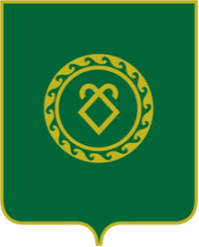 АДМИНИСТРАЦИЯСЕЛЬСКОГО ПОСЕЛЕНИЯУРМИЯЗОВСКИЙ СЕЛЬСОВЕТМУНИЦИПАЛЬНОГО РАЙОНААСКИНСКИЙ РАЙОНРЕСПУБЛИКИ БАШКОРТОСТАН